                                 E-Mail - Anmeldung zur Fortbildungsveranstaltung der DENTIMED GmbH Referent:	           Prof. Dr. Patrick Schmidlin, Schweiz Thema:                  „Zahnerhalt – Dystopie oder Utopie? Grenzen der Zahnerhaltung“ Termin:                   Mittwoch 26. April 2023 um 18:00 Uhr s.t.  Ort:                         Schwabenlandhalle (Uhlandsaal), Guntram-Palm-Platz 1, 70734 Fellbach Wichtig!!Hiermit melde ich mich verbindlich zu der Fortbildungsveranstaltung der DENTIMED GmbH an. Den Unkostenbeitrag pro Person von 85,00 €  für DENTIMED-Mitglieder bzw. 185,00 € für Nicht-Mitglieder habe ich auf das Konto der DENTIMED GmbH bei der apoBank - IBAN DE50 3006 0601 0105 5925 85 - (BIC DAAEDEDDXXX) überwiesen.Die Teilnehmerzahl ist begrenzt. Nur wenn die Email-Anmeldung und der Unkostenbeitrag bei der DENTIMED GmbH eingegangen sind, werden wir Sie in die Teilnehmerliste zur Fortbildungsveranstaltung aufnehmen und Ihnen eine Teilnahmebescheinigung zuschicken.Name, Titel                                                          Vorname_____________________________________________________________________________PLZ, Ort                                                               Straße, Nr._____________________________________________________________________________Mailadresse_____________________________________________________________________________                                       ______________________________________                                                             Unterschrift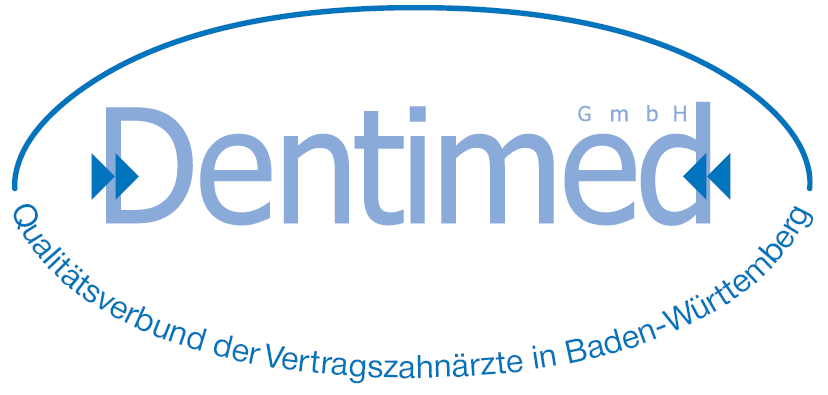 Absender / PraxisstempelEmail: info@dentimed.gmbh